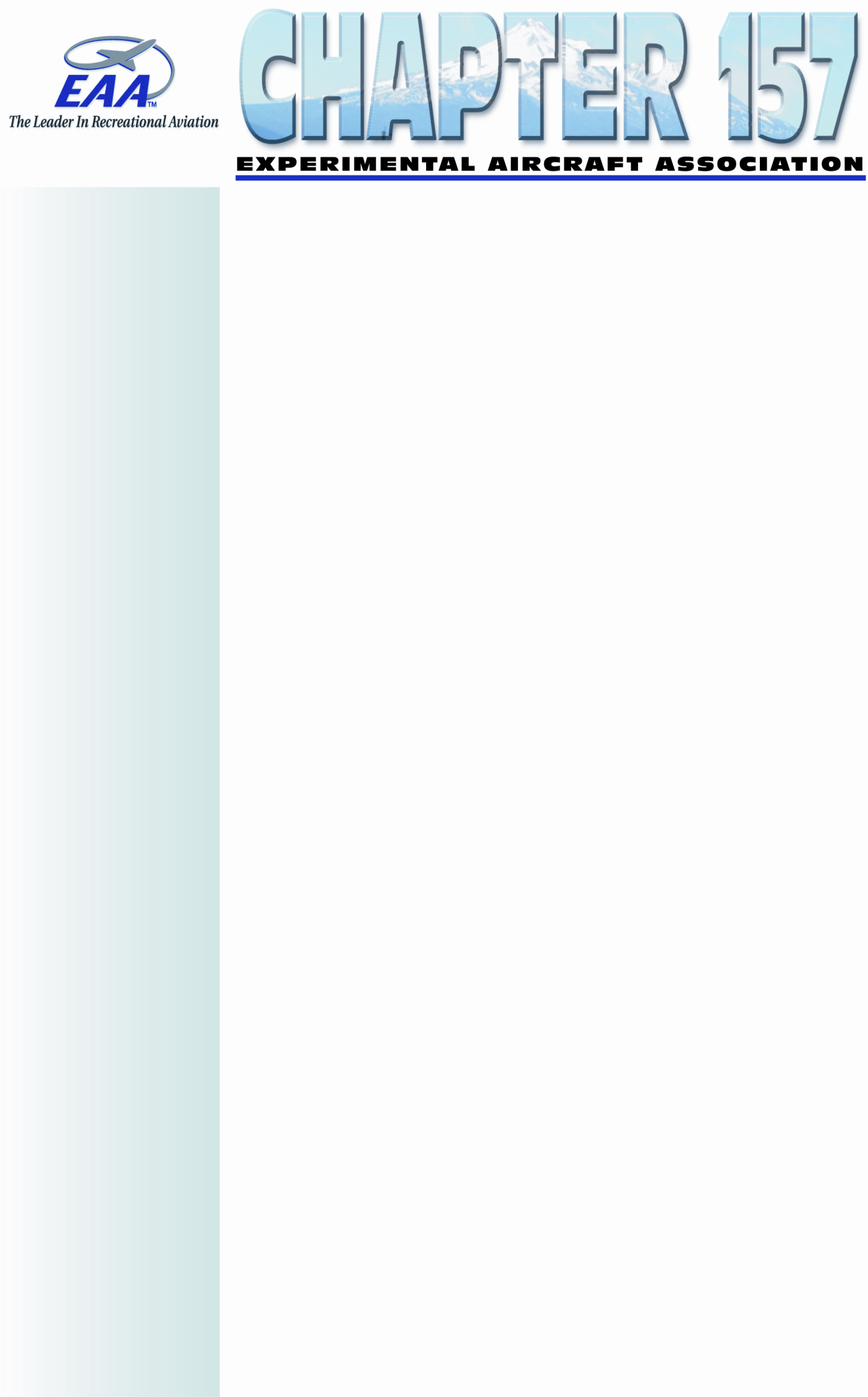           Chapter OfficersPresidentJim Bremer…222-8001jim@eaa157.orgVice PresidentDick Wilkinson…246-9131dick@eaa157.orgSecretaryHerb Zuidema	…275-5103herb@eaa157.orgTreasurerPaul Gilman…547-2334paul@eaa157.orgChapter AddressEAA Chapter 157P.O. Box 992353Redding, CA 96099Join UsThird Tuesday ofEach month:6:30 PM Dinner Meetingin theQuonset  Hut on the west side ofBenton Airparkwww.eaa157.orgThe Prez Sez-An Anniversary Our chapter just passed a milestone. According the EAA records, Chapter 157 was formed in March, 1963. For those who don’t remember, that year marked the last year of Studebaker and the birth of the ZIP code. Gas was 29 cents, a loaf of bread was 22 cents, an average new house could be had for less than $13K and the average wage was $5800. Just as times have changed, the chapter has evolved as well. Yet the goal of promoting aviation in the Redding area is still alive. I’ve only been involved about a dozen years, so I don’t know much about the early days. One thing I do know is that the chapter meetings used to be held at the Redding Sky Ranch, a now-closed airport just off highway 273, south of where Win-River Casino sits now. (Wouldn’t it be great to have a chapter historian? Anybody interested?) I don’t know when the move to the Quonset hut was made, but having our own meeting place ongoing activities. Thanks to past and current city airports officials, our lease is very reasonable.A few recent chapter accomplishments:*The completion of the Flight Sim Trailer. Bill Hill had an ambitious idea of mounting an aircraft fuselage on a trailer and installing a flight sim computer. Bill did the legwork getting some great donations, including the fuselage, trailer, computer, etc. etc. Special thanks also to Todd Papesh for his hard work and dozens of members who contributed to the project. It now has a custom cover to protect it from the elements and a semi-permanent home in the sunshades thanks to Bryant Garrett.*High speed Internet at the Quonset hut, thanks to Andy Main and Shastabeam.*Continuation of Young Eagles and Aviation Day events.Going forward, we’re working on more youth-oriented activities, getting the Flight Sim Trailer out more, etc.We’re also working on gathering more members, mainly through the EAA 6 month trial membership program.  There are several other things coming up, which I won’t go into here.If you think I’m bragging, I’m not. I see the role of the current board members as carrying on a tradition started 55 years ago. It wouldn’t happen without you, the members, who make it happen. BTW, we’re looking for volunteers for several upcoming events. Let me know if you can help.  Thank You!           Jim Bremer Jim BremerApril 3, 2018EAA Chapter Board MeetingThe Meeting was called to order at 7:02 PM by Pres. Jim Bremer; Officers present; Treasurer, Paul Gilman; Secretary, Herb Zuidema. Directors present, Barbara Crooker, Jack Limmer, Wayne Pero and Julie Ostendorf.. Minutes of the last meeting: Motion by Dick W. and Second by Wayne P. that the Minutes be approved. Motion passed.Treasurer’s report: Paul G. presented the Financial Report as of this date. Motion by Dick W. and second by Wayne P. that the current month’s report be accepted.  Motion passed. Old Business:Young Eagle Flights:     March 24th  has come and gone. Barbara C. reported: “And yes the weather was very cooperative”. The rains held off and the air was smooth with minimal winds. Barbara C. and Pres. Jim B. with caution, held onto “it’s a go”. Forty nine kids got their wishes answered with the help of Sue Kerr, Dick Wilkinson, Jim Bremer and Paul Gilman with their planes. Plus a well participating staff of Crew Chiefs and admin. help. Many more were entertained by piloting the nearby Simulator with instructors Dave Kirkman, Mike Steiner and a computer guru father of one of the children, help. Barbara C. says Thanks to all who made it all happened.    Don’t forget ………………more kids will get a chance to get a ride in Corning, May 19th, 2018Sewer Connection/expense/reimbursement: Pres. Jim B. reported a check (“in the mail”) was sent to the wrong person. They expect to have the situation corrected shortly.New Business:  EAA Chapter 157 Yard Sale : Spring is just around the corner (don’t say that in front of people in the snow country) and storage Quonset Hut is filling up fast with various items donated by well meaning people. Not just aviation items but a multitude of other types. Pres. Jim B. proposed April 21st (third Sat.) as a date for our Chapter to have a yard sale. The Chapter Board agreed by consensus it would be a good time. Everyone knows it takes “time and fortitude” to pull off a good successful yard sale. And …………………………the Chapter can use the money.     CAN YOU HELP!     Remember …. you will have “first pic” of something you have always “treasured”.  Thank you.Chapter Expenditures: Pres Jim B. requested reimbursement of purchases made on behalf of our Chapter.  It moved by Herb Z and Second by Wayne P. that he be reimbursed. Motion passed.STEM (Science, Technology, Engineering, Math) Conference; Barbara C. reported on the STEM Conference in Anderson. There were about 40 children in attendance to learn about Women in Aviation. Five members of the 99’s participated in bring experiences and opportunities in aviation. In the addition the kids had a chance to listen to radio conversation between pilots and controllers. Rusty Pilots Program: Pres. Jim B. announced that he has checked into having an AOPA Rusty Pilots Program here at our Chapter. BAS is planning one soon. AOPA said it probably ok to have another in the Fall.Benton Landfill Grading Project: I pass this along because it is likely that there may be questions of concerns about the construction activities within the adjacent City of Redding-Solid Waste capped landfill. Some gradual subsidence has left areas that pond water and over time, could cause the integrity of the clay top to erode. The project is simply to correct depressions and regrade the surface for proper drainage. If you have any specific questions, feel free to either call or email me.  Bryant Garrett, 530 215 9212, bgarrett@cityofredding.org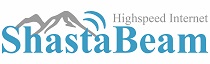 Pres. Sez: Upcoming Events: See attached.Chapter Dinner Meeting will be April 17, 2018 The menu for the evening will be chicken, potatoes, salad and dessert…..ok? Phyllis Kirkman, Head Chef for the evening, along with helper husband, Dave, will do their best to tickle your pallet that you will asking for a receipt. Hard to tell how much help she’ll get from Dave who is off to Texas to pick up a plane.Come enjoy and most of all the Fellowship of Kindred Birds of the Air. Invite a friend and ya all come !April Dinner Meeting Program: Our Program Chairman reports:  He has been reading about the history of our two airports in Redding. He will be reporting on them at our regular Dinner Meeting. It will interesting to hear of little known facts of how they evolved.Note:  On the last page of this Newsletter you will find a sign up list for volunteering to prepare at least one (more if you choose) Chapter dinner during the year of 2018. Will you help? Thrill us with a menu from your store house of par excellence cooking. Call Dick W. (246 9131) let him know which month you can do it. Thank you. Motion by (Dick W.) Steve W. and Second by Wayne P. the Meeting be adjourned. Motion passed. Chapter Officers: President: Jim Bremer _222 8001; Vice president: Dick Wilkinson 246 9131; Secretary: Herb Zuidema_275 5103; Treasurer Paul Gilman, 547 2334. Directors:, Barbara Crooker_549 4275, Wayne Pero_275 5101, Dave Kirkman_356 2240, Jack Limmer_. Julie Ostendorf_244 2513. Technical Consultant:  Rex Daniels 396 2239.  Flight Advisor: Irwin Fust 351 8203.  Chapter Address: EAA Chapter 157, P.O. Box 992353, Redding, CA 96099.  Meeting time:  Third Tuesday of the Month, 6:30PM Dinner Meeting.    Meeting Place:  Quonset Hut, Benton Airpark- west sideAnnouncementsEAA Chapter’s Flight Simulator: Our Chapter’s Flight Simulator is gaining in popularity. It needs more operators and transporters. Can you help? It is now parked in the Sun Shade tie down area at Benton. Chapter Dues: Reminder………………...Chapter dues are due for this year of 2018. Are you up to date? Paul Gilman will be happy to receive them at the April Dinner Meeting. Aw…..come on folks…………….we need your participation first and financial support.                                    Thanks.Benton Airpark AWOS: Check out our new AWOS: 118.675   Tel. 530 225 4183. Thanks to Bryant Garrett, Airport Manager, for following through, what had been started by Rod Dinger, to completion.Bill Baker MD, AME has gone West: Doc. Baker was a well respected friend to many pilots in Northern CA. As an AME he was always ready to answer our questions “off the record” and come before us at EAA/SSSSEM meetings admonishing us to stay healthy and informing us how to respond to FAA medical maize. Please see the attached for details of Military Services at Igo.Aircraft BuildersAIRCRAFT UNDER CONSTRUCTION/RESTORATIONIn recent discussions, the Board of Directors realized we don't know how many homebuilders there are in the area, or who they are.  We set about creating a list of the builders we know of, to build a resource for helping one another and networking.  For example, if someone has a problem with some aspect of building a particular model of RV, the list could help him find someone who has experience with that aircraft.  Another purpose for the list could be to contact homebuilders who are not Chapter members to encourage them to attend meetings and join the Chapter.  Another purpose for the list could be as a resource to invite homebuilders to occasionally participate as panel members for a program for a regular meeting of the whole membership, to discuss aspects of homebuilding that would be of general interest.To make this resource successful, we need your help. Attached is a start of a list of homebuilders who fly out of either Benton Field or Redding Muni. As you will see, we don't have a complete list of mail and/or phone numbers and there may be other homebuilders that should be on the list. If you know a phone number, email address or other names, please send an email to Herb Zuidema herb@eaa157. Or 530 275 5103  AV-ED Safety Seminar, Second Saturday, each month 10 AM until Noon, at the Quonset Hut, Benton AirParkSponsored by EAA Chapter 157, Redding, CA.143nd Consecutive Monthly Safety Seminar, April 14, 2018Topic: “Aviation Weather”Mr. Terry Lankford (a published author of six aviation weather books), 30 year FAA Flight Service Specialist (retired) and current CFI will give a presentation on how to obtain weather forecasts, how to interpret weather forecasts and how to apply that knowledge to making good choices for your planned flight. See attached for more info.2018THIRD TUESDAY DINNER VOLUNTEER CHEFSEAA CHAPTER 157, REDDING, CALIFORNIAJANUARY…………………..…………Dick & FranFEBRUARY……..………….Norm & Kay OverbayMARCH……..……………..…………….Ray & JulieAPRIL……..…..…………….Dave, Phylis KirkmanJUNE……..………………….Nancy & Eric MarshalJULY………..…………………Paul & Laura GilmanAUGUST…………………………………………………SEPTEMBER………………….Wayne, Herb & JackOCTOBER………………………………………………NOVEMBER……………………………………………MAY……………………………………………………..DECEMBER………………………………………